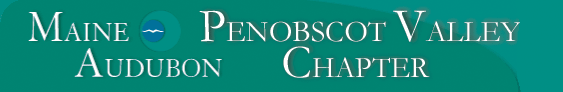 BANGOR’S BEST BIRDING AREAS: MAINE TECHNOLOGY INDUSTRIAL PARKHere is a listing of all the species seen in the Maine Technology Industrial Park in Orono, on trips led by Penobscot Valley Chapter volunteers during the years 2012-2019.  See how many you can find, and whether you can find more species on your own!  Directions: Take Godfrey Drive from Stillwater Avenue in Orono. Turn into the parking lot behind the vacant building (former Nexx-Linx call center) across the road from Black Bear Inn, and park near the edge of the wetland. Please practice social distancing while birding, and stay safe!Alder flycatcherAmerican bitternAmerican crowAmerican goldfinchAmerican redstartAmerican robinBelted kingfisherBlack-and-white warblerBlack-capped chickadeeBlackpoll warblerBlack-throated green warblerBlue jayBlue-headed vireoBobolinkBroad-winged hawkBrown thrasherBrown-headed cowbirdCanada gooseChestnut-sided warblerChimney swiftChipping sparrowCommon grackleCommon yellowthroatDouble-crested cormorantDowny woodpeckerEastern kingbirdEastern phoebeEastern wood-peweeEuropean starlingGray catbirdGreat blue heronHairy woodpeckerHooded merganserKilldeerLeast flycatcherMallardMourning doveNorthern cardinalNorthern flickerNorthern harrierNorthern parulaNorthern waterthrushOvenbirdPine warblerPurple finchRed-eyed vireoRed-winged blackbirdRing-billed gullRock pigeonRose-breasted grosbeakSavannah sparrowSong sparrowSpotted sandpiperTree swallowTufted titmouseVeeryVirginia railWarbling vireoWilson's warblerWood duckYellow warblerYellow-bellied sapsuckerTotal: 62 speciesOTHER: